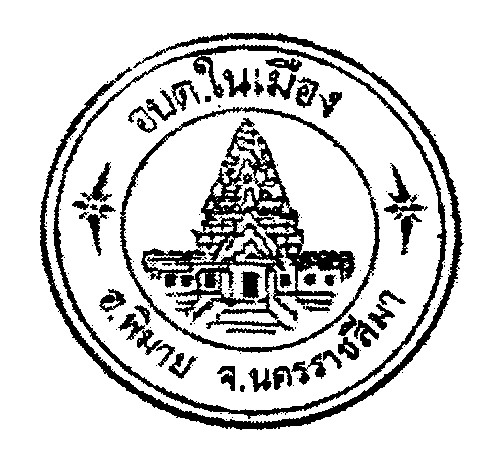 รายงานการติดตามและประเมินผลแผนพัฒนาองค์กรปกครองส่วนท้องถิ่น พ.ศ. 2561(รอบเดือนเมษายน)องค์การบริหารส่วนตำบลในเมืองอำเภอพิมาย      จังหวัดนครราชสีมาบทนำ		รัฐธรรมนูญแห่งราชอาณาจักรไทย พ.ศ.2550 ได้ส่งเสริมให้องค์กรปกครองส่วนท้องถิ่นมีบทบาทและอำนาจหน้าที่   มีอิสระในการบริหารจัดการท้องถิ่นของตนเอง  ส่งผลให้องค์กรปกครองส่วนท้องถิ่นมีบทบาทและอำนาจหน้าที่ต่างๆเพิ่มมากขึ้น  ในด้านโครงสร้างพื้นฐาน  ด้านสังคม  ด้านการส่งเสริมคุณภาพชีวิตความเป็นอยู่ของประชาชน		เพื่อให้การดำเนินงานขององค์กรปกครองส่วนท้องถิ่นเป็นไปอย่างมีประสิทธิภาพ เกิดประสิทธิผล  และทำให้เกิดประโยชน์สูงสุดแก่ท้องถิ่น “แผนพัฒนาท้องถิ่น” จึงเป็นเครื่องมือที่สำคัญมาก เพราะจะทำให้องค์กรปกครองส่วนท้องถิ่นสามารถดำเนินงานได้ตามวัตถุประสงค์และเป้าหมายที่วางไว้		แม้ว่าองค์กรปกครองส่วนท้องถิ่นจะมีแผนพัฒนาท้องถิ่นดีอย่างไรก็ตาม  ถ้าหากไม่สามารถบ่งชี้ถึงผลการดำเนินการที่เกิดขึ้นได้  ก็ไม่สามารถบ่งชี้ถึงความสำเร็จของแผนพัฒนาท้องถิ่นได้  ดังนั้นทางองค์กรปกครองส่วนท้องถิ่นจึงได้มีการติดตามและประเมินผลแผนพัฒนาและติดตามแผนการดำเนินงานให้บรรลุวัตถุประสงค์และเป้าหมายที่บรรจุไว้ในแผนพัฒนาสามปีคณะกรรมการติดตามและประเมินผลแผนพัฒนา                   องค์การบริหารส่วนตำบลในเมืองวิสัยทัศน์“เป็นองค์กรหลักในการพัฒนาท้องถิ่น เสริมสร้างการมีส่วนร่วมของทุกภาคส่วน  พัฒนาคุณภาพ ชีวิตของประชาชนอย่างยั่งยืน”พันธกิจจัดให้มีการบำรุงรักษาทางบก  ทางน้ำ  การสาธารณูปโภคต่างๆส่งเสริมการประกอบอาชีพของประชาชน ให้มีรายได้เพียงพอกับรายจ่าย  พัฒนาเศรษฐกิจของชุมชนส่งเสริมการศึกษา  บำรุงรักษาศาสนา  ศิลปะ จารีตประเพณี ภูมิปัญญาท้องถิ่นและวัฒนธรรม  พัฒนาคุณภาพชีวิต เด็ก  สตรี   คนชราและผู้ด้อยโอกาสส่งเสริมด้านสาธารณสุข   และด้านนันทนาการสร้างการมีส่วนร่วมของทุกภาคส่วน  พัฒนาการเมืองการปกครองการอนุรักษ์ทรัพยากรธรรมชาติและสิ่งแวดล้อม  แหล่งท่องเที่ยว  รวมถึงการกำจัดขยะมูลฝอยสิ่งปฏิกูลจุดมุ่งหมายเพื่อการพัฒนาการคมนาคมทั้งทางบกและทางน้ำ   มีความสะดวก  รวดเร็ว  และการสาธารณูปโภคทั่วถึงประชาชนมีอาชีพ  และการพัฒนาอาชีพเพื่อเพิ่มรายได้ประชาชนมีการศึกษา   ส่งเสริมการดำเนินการด้านวัฒนธรรมและภูมิปัญญาท้องถิ่น  การสังคมสงเคราะห์  พัฒนาคุณภาพชีวิต  เด็ก  สตรี   คนชราและผู้ด้อยโอกาสพัฒนางานด้านสาธารณสุขให้มีศักยภาพ ประชาชนมีสุขภาพแข็งแรงโดยอาศัยกิจกรรมนันทนาการต่างๆพัฒนาการเมือง การบริหาร  การปกครอง และการพัฒนาองค์กรในแนวทางการบริหารจัดการบ้านเมืองที่ดีพัฒนางานด้านการอนุรักษ์ทรัพยากรธรรมชาติและสิ่งแวดล้อมยุทธศาสตร์การพัฒนาเพื่อจัดทำแผนพัฒนาตำบลสี่ปี(พ.ศ. 2561-2564)…………………………………………………….1.  ยุทธศาสตร์ที่ 1  การพัฒนาโครงสร้างพื้นฐาน   1. 1. แนวทางการพัฒนาด้านการคมนาคม   1. 2. แนวทางการพัฒนาการไฟฟ้า   1. 3. แนวทางการพัฒนาการประปา   1. 4. แนวทางการพัฒนาระบบจราจร2.  ยุทธศาสตร์ที่ 2   การพัฒนาแหล่งน้ำ   2. 1. แนวทางการพัฒนาแหล่งน้ำเพื่อการอุปโภค-บริโภค และ การเกษตร3.  ยุทธศาสตร์ที่ 3.  การพัฒนาเศรษฐกิจ   3. 1. แนวทางการพัฒนาและส่งเสริมอาชีพให้แก่ประชาชน   3. 2. แนวทางการพัฒนาการเกษตรแบบบูรณาการ   3. 3. แนวทางการพัฒนาการท่องเที่ยว4.  ยุทธศาสตร์ที่ 4  การพัฒนาคนและสังคม   4. 1. แนวทางการพัฒนาการป้องกันและแก้ไขปัญหา สังคม   4. 2. แนวทางการพัฒนาส่งเสริมการเล่นกีฬาและนันทนาการ   4. 3. แนวทางการพัฒนาบำรุงรักษาศาสนา ศิลปะ จารีตประเพณี ภูมิปัญญาท้องถิ่นและวัฒนธรรมอันดีของท้องถิ่น   4. 4. แนวทางการพัฒนาระบบการศึกษา   4. 5. แนวทางการพัฒนาการรักษาความสงบภายใน   4. 6. แนวทางการพัฒนาด้านสาธารณสุข   4. 7. แนวทางการพัฒนาการสังคมสงเคราะห์   4. 8. แนวทางการพัฒนาระบบสารสนเทศและข้อมูลข่าวสาร5.  ยุทธศาสตร์ที่ 5  การพัฒนาการเมือง การบริหารและการปกครอง   5. 1. แนวทางการพัฒนาองค์กร  บุคลากรและการบริหารจัดการที่ดี6  ยุทธศาสตร์ที่ 6  การพัฒนาทรัพยากรและสิ่งแวดล้อม   6. 1. แนวทางการพัฒนาการคุ้มครอง ดูแล และบำรุงรักษาทรัพยากรธรรมชาติและสิ่งแวดล้อมแผนการติดตามและประเมินผลแผนพัฒนาสามปีไปปฏิบัติองค์การบริหารส่วนตำบลในเมือง  อำเภอพิมาย  จังหวัดนครราชสีมา*************************ครั้งที่  1  ตรวจติดตามประเมินผล  ภายในเดือนเมษายน ของทุกปี โดยการตรวจสอบการปฏิบัติในรอบ  6  เดือน              ระหว่าง  วันที่  1  ตุลาคม – 31  มีนาคม  ของปีถัดไปครั้งที่  2  ตรวจติดตามประเมินผล  ภายในเดือนตุลาคม ของทุกปี โดยการตรวจสอบการปฏิบัติในรอบ  6  เดือน             ระหว่าง  วันที่  1  เมษายน – 30  กันยายน  ของปีถัดไปครั้งที่ 3  การประเมิน	1. การประเมินผลหลังโครงการเป็นการวัดผลสัมฤทธิ์ของโครงการในเชิงปริมาณ เชิงคุณภาพ ความคุ้มค่า              ของโครงการ ผลกระทบของโครงการและปัญหาอุปสรรคในการดำเนินการตามโครงการ	2. การประเมินโครงการของแผนพัฒนา		- การประเมินด้านยุทธศาสตร์		- ประเมินผลในภาพรวมของแผนพัฒนา		- รายงานผลและความเห็นซึ่งได้จากการติดตามและประเมินผลแผนพัฒนาต่อผู้บริหารท้องถิ่น   เพื่อให้ผู้บริหารท้องถิ่นเสนอต่อสภาท้องถิ่น  คณะกรรมการพัฒนาท้องถิ่น  และประกาศผลการตรวจติดตามและประเมินผลแผนพัฒนาให้ประชาชนทราบโดยทั่วกันอย่างน้อยปีละ  2  ครั้ง  ภายในเดือนเมษายนและตุลาคม ของทุกปี ทั้งนี้ให้ปิดประกาศโดยเปิดเผยไม่น้อยกว่า  30  วันการกำกับการจัดทำแผนพัฒนาสามปีขององค์กรปกครองส่วนท้องถิ่นองค์การบริหารส่วนตำบลในเมือง  อำเภอพิมาย  จังหวัดนครราชสีมาแบบประเมินตนเองในการจัดทำแผนพัฒนาสามปี ขององค์กรปกครองส่วนท้องถิ่น โดยจะทำการประเมินและรายงานทุกๆครั้ง หลังจากที่องค์กรปกครองส่วนท้องถิ่นได้ประกาศใช้แผนพัฒนาสามปีแล้วสรุปผลการพัฒนาท้องถิ่นในปีที่ผ่านมา	ในการพัฒนาท้องถิ่นขององค์การบริหารส่วนตำบลในเมือง  ในช่วงปีงบประมาณ 2561  ที่ผ่านมาได้ดำเนินการตามแผนงาน โครงการต่างๆที่บรรจุไว้ในแผนพัฒนาสี่ปีประจำปี  พ.ศ.  2561  เพื่อประโยชน์สุขและตอบสนองปัญหาความต้องการของประชาชนในท้องถิ่นได้  คิดเป็นร้อยละ  8.814    ซึ่งถือว่าบรรลุวัตถุประสงค์ของการพัฒนาตามแผนงาน โครงการที่บรรจุไว้ในแผนพัฒนาสี่ปี  (พ.ศ.2561-25๖4) เป็นจำนวนที่น้อย   จึงจำเป็นต้องดำเนินโครงการที่สำคัญๆในแต่ละพื้นที่ตามที่ประชาชนเสนอมา และด้วยองค์การบริหารส่วนตำบลในเมืองมีข้อจำกัดในงบประมาณในการดำเนินงาน  จึงไม่สามารถนำแผนงาน โครงการมาพัฒนาให้ครอบคลุมได้ทุกสาขาการพัฒนาการประเมินผลการนำแผนพัฒนาไปปฏิบัติในเชิงปริมาณตารางการพัฒนา  จำนวนโครงการที่ปรากฏอยู่ในแผนพัฒนาและจำนวนโครงการที่ได้ปฏิบัติการประเมินประสิทธิภาพและประสิทธิผลของการพัฒนาในเชิงคุณภาพ	การพัฒนาขององค์การบริหารส่วนตำบลในเมืองในแผนพัฒนาประจำปี  2561  ที่ผ่านมานั้นสามารถประเมินประสิทธิผลในเชิงคุณภาพ ได้ดังนี้1. สาขาการพัฒนาโครงสร้างพื้นฐาน		การพัฒนาด้านโครงสร้างพื้นฐานขององค์การบริหารส่วนตำบลในเมือง สามารถบรรลุวัตถุประสงค์ตามโครงการที่บรรจุไว้ในแผนพัฒนาร้อยละ 8.617  ซึ่งถือว่าเป็นการพัฒนาในด้านโครงสร้างพื้นฐานที่น้อยเมื่อเทียบกับที่มีในแผนพัฒนาสี่ปี  แต่เน้นในโครงการที่เป็นปัญหาความเดือดร้อนของประชาชนเป็นหลัก อำนวยความสะดวกให้กับประชาชนในการสัญจรได้ที่ดี  การให้บริการคมนาคมที่สะดวกส่งผลดีต่อการค้าขาย  การลงทุน  ของประชาชนในเขตตำบลในเมืองทำให้มีคุณภาพชีวิตที่ดีขึ้น2. สาขาการพัฒนาด้านการพัฒนาแหล่งน้ำ		การพัฒนาด้านการพัฒนาพัฒนาแหล่งน้ำ ขององค์การบริหารส่วนตำบลในเมือง สามารถตอบสนองความต้องการของประชาชนได้ร้อยละ  -   เหตุผลเพราะไม่ยังมีการดำเนินการในยุทธศาสตร์นี้	3. สาขาการพัฒนาด้านเศรษฐกิจ		การพัฒนาด้านเศรษฐกิจขององค์การบริหารส่วนตำบลในเมือง  สามารถตอบสนองความต้องการของประชาชน ได้ร้อยละ  4.188   ถือเป็นการให้บริการประชาชนในระดับที่น้อยมาก เนื่องจากงบประมาณไปใช้ในการแก้ไขด้านการพัฒนาโครงสร้างพื้นฐานเป็นหลัก 4. สาขาการพัฒนาด้านการพัฒนาคนและสังคม		การพัฒนาคนและสังคมขององค์การบริหารส่วนตำบลในเมือง มี 8 แนวทางการพัฒนา คือ ด้านการพัฒนาการป้องกันและแก้ไขปัญหาสังคมด้านการส่งเสริมการเล่นกีฬาและนันทนาการด้านการบำรุงรักษาศาสนา  ศิลปะ  จารีต  ประเพณีภูมิปัญญาท้องถิ่นและวัฒนธรรมอันดีของท้องถิ่นด้านการศึกษา การส่งเสริมต่างๆ ที่เกี่ยวกับการศึกษาด้านการรักษาความสงบภายใน ด้านสาธารณสุข  ส่งเสริมและปฏิบัติงานต่างๆที่เกี่ยวกับสาธารณสุข ภายในขอบเขตหน้าที่และอำนาจของ อบต.ด้านการสงเคราะห์ประชาชนในด้านต่างๆ ทั้งผู้ยากไร้ เบี้ยยังชีพ การแก้ปัญหาทางสังคม การส่งเสริมสุขภาพผู้สูงอายุ การพัฒนาสตรี กลุ่มสตรี   ด้านการเผยแพร่ข้อมูลข่าวสารและส่งเสริมการมีส่วนร่วมของชุมชน ดำเนินการประชาสัมพันธ์เผยแพร่ข้อมูลข่าวสารต่างๆให้ประชาชนได้รับทราบ การจัดทำแผนชุมชน การประกวดหมู่บ้านต้นแบบการพัฒนากลุ่มเครือข่ายต่างๆ เป็นต้น  โดยสามารถตอบสนองต่อการพัฒนา ร้อยละ  11.711 ซึ่งยังอยู่ในเกณฑ์ที่น้อยเนื่องจากจำนวนปัญหาที่เกิดขึ้นภายในตำบลยังมีอีกมากที่ต้องได้รับการแก้ไขแต่ด้วยงบประมาณที่มีจำกัดประกอบกับโครงการที่เสนอไว้ในแผนพัฒนาสี่ปีนั้นมีจำนวนมาก  จึงยังไม่สามารถดำเนินการได้อย่างทั่วถึงสามารถตอบสนองความต้องการของประชาชนในบางส่วน  ถือเป็นการให้บริการประชาชนในระดับหนึ่ง  องค์การบริหารส่วนตำบลในเมืองได้ให้ความสำคัญกับการพัฒนาด้านคนและสังคมเพิ่มขึ้นในการพัฒนาในปีต่อๆไป	5. สาขาการด้านการพัฒนาการเมืองการบริหารและการปกครอง		การพัฒนาด้านการการพัฒนาการเมืองการบริหารและการปกครองขององค์การบริหารส่วนตำบลในเมือง  สามารถตอบสนองความต้องการของประชาชนได้ร้อยละ 32.142  โดยความเป็นจริง องค์การบริหารส่วนตำบลในเมือง  มีการดำเนินการในการการให้บริการประชาชนในระดับที่ดี  ซึ่งองค์การบริหารส่วนตำบลในเมืองได้ให้ความสำคัญกับชุมชนในการด้านการมีส่วนร่วมของประชาชน  การจัดการประชาสัมพันธ์ การดำเนินการออกรับฟังปัญหาและความต้องการของประชาชนอย่างต่อเนื่อง การแก้ไขปัญหาความเดือดร้อนต่างๆ ของประชาชนและการพัฒนาศักยภาพการให้บริการประชาชนในมิติของการพัฒนาวัสดุ อุปกรณ์ที่เกี่ยวข้องกับการปฏิบัติงานของพนักงานส่วนท้องถิ่น  เป็นต้น  แต่โครงการมิได้ปรากฏอยู่ในแผนพัฒนาสี่ปี อย่างชัดเจน  แต่ปรากฏในข้อบัญญัติงบประมาณ พ.ศ. 2561 และบางการดำเนินงานหรือกิจกรรม ก็มิได้ใช้จ่ายงบประมาณ	6. สาขาการพัฒนาด้านการพัฒนาทรัพยากรธรรมชาติและสิ่งแวดล้อม		การพัฒนาด้านการการพัฒนาการเมืองการบริหารและการปกครองขององค์การบริหารส่วนตำบลในเมือง  สามารถตอบสนองความต้องการของประชาชนได้ร้อยละ 27.777    มีการดำเนินการตามข้อบัญญัติงบประมาณรายจ่ายประจำปี พ.ศ. 2561 เกี่ยวกับการกำจัดผักตบชวา  การกำจัดขยะมูลฝอยและสิ่งปฏิกูลและการปลูกต้นไม้ในพื้นที่สาธารณะ	ปัญหาและอุปสรรคในการดำเนินงาน1. งบประมาณในการดำเนินงานมีน้อยไม่เพียงพอในการดำเนินงานและแก้ไขปัญหาของประชาชน2. การดำเนินงานล่าช้าไม่ทันต่อการแก้ไขปัญหาและความเดือดร้อนของประชาชน3. งบประมาณล่าช้าทำให้การดำเนินงานไม่เหมาะสมกับช่วงฤดูกาลและการดำเนินงานของท้องถิ่น4. ขาดบุคลากรที่มีความรู้ความสามารถเฉพาะด้านมาช่วยในการปฏิบัติงาน5. การประสานงานระหว่างหน่วยงานมีขั้นตอน และระเบียบปฏิบัติ อาจจะไม่สามารถตอบสนองต่อการแก้ไขปัญหาความเดือดร้อนของประชาชนได้อย่างทันท่วงที6. จำนวนโครงการที่ปรากฏในแผนพัฒนามีจำนวนมากเกินไป จำเป็นต้องมีการทบทวนรายละเอียดโครงการให้สอดคล้องกับสถานการณ์ปัจจุบันเพื่อความเหมาะสมในการใช้เป็นกรอบและแนวทางในการพัฒนาท้องถิ่นต่อไปภาคผนวก รายงานการประชุมคณะกรรมการติดตามและประเมินผลแผนรายงานการติดตามประเมินผลแผนพัฒนาจากระบบสารสนเทศเพื่อการวางแผน (e-Plan)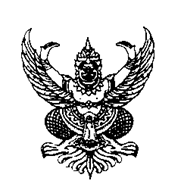 ประกาศองค์การบริหารส่วนตำบลในเมืองเรื่อง รายงานผลการติดตามและประเมินผลแผนพัฒนา 4 ปี (พ.ศ. ๒๕61 – ๒๕๖4)(รอบเดือนเมษายน)ประจำปีงบประมาณ พ.ศ. ๒๕61*************************************		ด้วยคณะกรรมการติดตามและประเมินผลแผนพัฒนาองค์การบริหารส่วนตำบลในเมือง  ได้ดำเนินการติดตามและประเมินผลแผนพัฒนาสี่ปี ประจำปีงบประมาณ พ.ศ. ๒๕61 (รอบเดือนเมษายน)  และได้สรุปผลการติดตามและประเมินผล  พร้อมทั้งเสนอผลการติดตามให้นายกองค์การบริหารส่วนตำบลในเมืองได้รับทราบ  และนายกองค์การบริหารส่วนตำบลในเมืองได้เสนอผลการติดตามรายงานให้คณะกรรมการพัฒนาองค์การบริหารส่วนตำบลในเมือง และเสนอสภาองค์การบริหารส่วนตำบลในเมืองเพื่อรับทราบ เป็นที่เรียบร้อยแล้ว		ดังนั้น  เพื่อให้เป็นไปตามระเบียบกระทรวงมหาดไทยว่าด้วยการจัดทำแผนพัฒนาขององค์กรปกครองส่วนท้องถิ่น พ.ศ. ๒๕๔๘ ข้อ ๓๐ (๕) องค์การบริหารส่วนตำบลในเมือง  จึงประกาศผลการติดตามและประเมินผลแผนพัฒนา ประจำปีงบประมาณ พ.ศ. ๒๕61  (รอบเดือนเมษายน) รายละเอียดปรากฏตามเอกสารที่แนบท้ายประกาศนี้		จึงประกาศมาให้ทราบโดยทั่วกัน			ประกาศ ณ วันที่    30    เดือน  เมษายน  พ.ศ. ๒๕61นายบรรเจิด  สอพิมายนายกองค์การบริหารส่วนตำบลในเมืองประเด็นการประเมินมีการดำเนินงานไม่มีการดำเนินงานส่วนที่ 1 คณะกรรมการพัฒนาท้องถิ่น1. มีการจัดตั้งคณะกรรมการพัฒนาท้องถิ่นเพื่อจัดทำแผนพัฒนาท้องถิ่น2. มีการประชุมคณะกรรมการพัฒนาท้องถิ่นเพื่อจัดทำแผนพัฒนาท้องถิ่น3. มีการจัดประชุมอย่างสม่ำเสมอ4. มีการจัดตั้งคณะกรรมการสนับสนุนการจัดทำแผนพัฒนาท้องถิ่น5.มีคณะกรรมการแผนพัฒนาท้องถิ่นและประชาคมท้องถิ่นพิจารณาร่างแผนยุทธศาสตร์การพัฒนาส่วนที่ 2 การจัดทำแผนพัฒนาท้องถิ่น1. มีการเปิดโอกาสให้ประชาชนเข้ามามีส่วนร่วมในการจัดทำแผน2. มีการกำหนดวิสัยทัศน์และภารกิจหลักของการพัฒนาท้องถิ่น3. มีการกำหนดจุดมุ่งหมายเพื่อการพัฒนาที่ยั่งยืน4. มีการกำหนดเป้าหมายของการพัฒนาท้องถิ่น5. มีการกำหนดยุทธศาสตร์การพัฒนาและแนวทางการพัฒนา6. มีการอนุมัติและประกาศใช้แผนพัฒนา7. มีการกำหนดรูปแบบการติดตามและประเมินผลแผนพัฒนาลำดับที่สาขาการพัฒนาจำนวนโครงการจำนวนโครงการคิดเป็นร้อยละลำดับที่สาขาการพัฒนาจำนวนโครงการที่ปรากฏในแผนจำนวนโครงการที่ปฏิบัติคิดเป็นร้อยละ1ยุทธศาสตร์ด้านการพัฒนาโครงสร้างพื้นฐาน940818.6172ยุทธศาสตร์การพัฒนาแหล่งน้ำ101-03ยุทธศาสตร์การพัฒนาเศรษฐกิจ19184.1884ยุทธศาสตร์ด้านการพัฒนาคนและสังคม3333911.7115ยุทธศาสตร์การพัฒนาการเมืองการบริหารและการปกครอง28932.1426ยุทธศาสตร์ด้านการพัฒนาทรัพยากรธรรมชาติและสิ่งแวดล้อม18527.777รวมรวม1,6111428.814